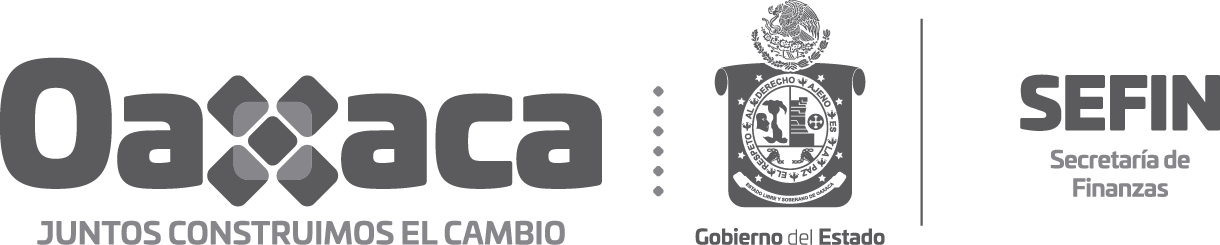  “2019, AÑO POR LA ERRADICACIÓN DE LA VIOLENCIA CONTRA LA MUJER”C L A U S U R A D O  MOTIVO DE LA CLAUSURA ARTÍCULO 173 A DEL CÓDIGO FISCAL PARA EL ESTADO DE OAXACA:POR LA OMISIÓN DE INSCRIPCIÓN EN EL REGISTRO ESTATAL DE CONTRIBUYENTES.POR LA OMISIÓN DEL PAGO DE LAS CONTRIBUCIONES A CARGO DEL CONTRIBUYENTE.ESTE SELLO DEBERÁ PERMANECER VISIBLE Y SIN ALTERACIÓN, EL ALTERAR O DESTRUIR LOS SELLOS OFICIALES DE CLAUSURA CONSTITUYE UN DELITO Y PUEDE SER SANCIONADO DE CONFORMIDAD CON LO SEÑALADO POR LOS ARTÍCULOS 185 Y 186 DEL CÓDIGO PENAL PARA EL ESTADO LIBRE Y SOBERANO DE OAXACA.NÚMERO DE FOLIO: ____________________                FIRMA DE LOS VISITADORES: ______________________FECHA:                          _____                                           FIRMA DE LOS VISITADORES: ______________________SECRETARÍA DE FINANZAS DEL PODER EJECUTIVO DELESTADO DE OAXACASUBSECRETARÍA DE INGRESOSDIRECCIÓN DE AUDITORÍA E INSPECCIÓN FISCAL